02-064 Однодверный автофургон для перевозки заключенных "Воронок" на шасси ГАЗ-АА 4х2, мест 2+?, полный вес до 3.3 тн, 40 лс, до 70 км/час, штучно, мастерские НКВД СССР, с 1933 г.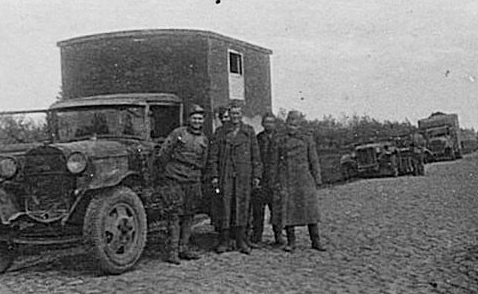 index43su «Сколько грязи и лжи было вброшено т. н. советскими диссидентами в контексте с таким вот автозаком, прозванным в блатной среде "черным воронком"! Врали с одной лишь целью - дискредитировать советскую власть. В горбачевскую перестройку, благодаря усилиям предателя генсека и его сподвижников, ложь либералов легализовалась и клевреты вешали лапшу на уши уже с экранов государственного ТВ и на страницах печатных изданий. Клевещут и по сей день...»Р. И. Пименов, «Воспоминания».  «Процесс начался 26 августа. Нас привезли в «воронке». Здание суда располагается на Фонтанке 16. «Воронок» же въезжает в ворота по Пестеля, д.7 и через проходные дворы подъезжает к караульной. В «воронке» мы едем вчетвером в общей камере, а Иру, как женщину, везут в маленькой отдельной кабинке (поездив «воронками», я узнал, что она называется «бокс») ей душно, она задыхается.»  В слово «воронок» вложено отношение народа к карканью воронов, считалось, оно приносит беду. Ворон считается птицей зловещей, очевидно потому что он падальщик. В выражении "черный ворон", очевидна ассоциация с популярной народной песней: "Ты не вейся, черный ворон, над моею головой, ты добычи не добьешься, черный ворон, я не твой". Документально отследить историю совершенствования конструкции спецавтомобилей «АЗ» возможно лишь с 1950 годов. В то время переоборудование обычных грузовых автомобилей в спецавтомобили для перевозки спецконтингента осуществлялось по специальным инструкциям в исправительно-трудовых колониях (ИТК) или в хозяйственных подразделениях органов внутренних дел и Внутренних войск МВД СССР непосредственно на местах. У автомобиля наращивались борта или на шасси устанавливался специальный кузов из деревянного или металлического каркаса, обтянутого брезентом или металлическим листом. Внутри устанавливалась поперечная деревянная или металлическая перегородка, разделяющая кузов на камеру для спецконтингента и помещение караула.  Из статьи «Почему автозаки прозвали «воронками.» Павел Жуков на uto.ru/journal/autorambler.Пионеры из Российской империи Любопытно, именно Российская империя стала первой в Европе страной, в которой озаботились о перевозке заключенных. Доподлинно известно, что еще в 1908 году тюремное ведомство решило приобрести два особых автомобиля. Причем один заказали у немцев, в фирме Neue Automobil-Gesellschaft (NAG), а второй – у российской компании "Лесснер". Тюремному ведомству нужен был добротный автомобиль, который на месте бы получил необходимую доработку. Выбор "Лесснера" тоже понятен, именно эта фирма первой наладила серийный выпуск машин в стране. К тому же, там уже создавали на заказ почтовые фургоны и пожарные машины, поэтому собрать "коробку" на колесах мастерам было под силу. Что же касается ходовой части, то она была немецкой: тоже самое шасси, тот же двигатель мощностью 12 л.с. и максимальная скорость в районе 25 км/ч.   И вскоре заказчики получили машины. Немцы пригнали обычный грузовик с деревянным фургоном, который обили сверху железом, место для конвоя создатели сделали отчего-то сзади. А вот конструкторы "Лесснера" подошли к своему детищу со знанием дела. Они обшили фургон металлом изнутри, а в крыше разместили три окна с корабельными стеклами. Это же прочное стекло защищало и лампу освещения. Не забыли умельцы и о вентиляции. Радость возросла еще больше, сразу после опытной поездки. Оказалось, что теперь до самых дальних тюрем Санкт-Петербурга можно было добраться за 30-40 минут. А конные экипажи преодолевали то же расстояние за 2,5-3 часа.  Авто для тюремных нужд В 1928 году на весь огромный СССР насчитывалось менее десятка автозаков. Дело в том, что в то время автомобилестроение еще толком не начало развиваться. Грузовички АМО Ф-15 выпускались в мизерных количествах. Но в середине 1930-х ситуация изменилась. Появился ГАЗ-М1, который стал по-настоящему массовым. Его-то быстро и определили в автозаки. Именно этот автомобиль стал символом ночных арестов, да и вообще, всей эпохи репрессий. А из-за цвета, в который красились машины, их прозвали "воронками" или "Черными воронами". Правда, точно таким же прозвищем обзавелась и газовская "полуторка" (ГАЗ-АА). Поскольку серийных автозаков не было, их приспосабливали под перевозку заключенных. Деревянную коробку обшивали металлом. Причем внутри этого "саркофага" ничего не было. Даже об освещении и вентиляции тогда не задумывались. А для конвоя просто делали отдельный отсек Но бывали модификации ГАЗ-АА предназначенные для перевозки особо опасных или ценных арестантов. Тогда грузовик получал либо один бокс-одиночку, либо сразу несколько. Иногда автозаки оснащали лавочками по кругу.      